ГОСТ 25298-82  УДК 628.16.08:006.354                                                                                           Группа Ж21ГОСУДАРСТВЕННЫЙ СТАНДАРТ СОЮЗА ССРУСТАНОВКИ КОМПАКТНЫЕ ДЛЯ ОЧИСТКИ БЫТОВЫХСТОЧНЫХ ВОДТипы, основные параметры и размерыCompact treatment plants for domestic sewage water.Types, basic parameters and dimensionsОКП 48 5910                                 Дата введения 1983-01-01 ИНФОРМАЦИОННЫЕ ДАННЫЕ1. РАЗРАБОТАН И ВНЕСЕН Министерством жилищно-коммунального хозяйства РСФСРРАЗРАБОТЧИКИЭ.С.Разумовский, канд. техн. наук (руководитель темы); А.П.Чекрыгин; Л.В.Башкатова; Л.С.Васильева2. УТВЕРЖДЕН И ВВЕДЕН В ДЕЙСТВИЕ Постановлением Государственного комитета СССР по делам строительства от 27.04.82 № 1073. ВВЕДЕН ВПЕРВЫЕ4. ССЫЛОЧНЫЕ НОРМАТИВНО-ТЕХНИЧЕСКИЕ ДОКУМЕНТЫ5. ПЕРЕИЗДАНИЕ (апрель 1994 г.) с Изменением № 1, утвержденным в ноябре 1987 г. (ИУС 2-88)1. Настоящий стандарт распространяется на компактные установки заводского изготовления, предназначенные для полной биологической очистки бытовых сточных вод, а также производственных сточных вод, близких по составу к бытовым, или их смесей.При этом состав производственных сточных вод или их смесей с бытовыми должен удовлетворять требованиям, изложенным в строительных нормах и правилах по проектированию наружных сетей и сооружений канализации, утвержденных Госстроем СССР.2. Установки подразделяют в зависимости от:- технологического процесса - полное окисление, аэробная стабилизация активного ила;- способа аэрации - мелко- или среднепузырчатая пневматическая, низконапорная, механическая, эжекционная.3. Типы, основные параметры и размеры установок должны соответствовать указанным на черт.1-3 и в табл.1, 2. Отклонения от размеров не должны превышать 20 мм.Зоны отстаивания могут располагаться с одной или двух сторон установки, а также в центральной ее части при соблюдении указанных размеров.4. Установки должны изготавливаться в соответствии с требованиями настоящего стандарта и технических условий по рабочим чертежам, утвержденным в установленном порядке.5. Все узлы установки и вспомогательное оборудование следует размещать в соответствии с проектом привязки установок.6. Установки располагаются на открытом воздухе в районах с расчетной зимней температурой наружного воздуха не ниже минус 30 С, в отапливаемых помещениях - в районах с более низкими температурами.7. Для изготовления установок необходимо применять углеродистую сталь обыкновенного качества по ГОСТ 380.8. Поставка установок заводами-изготовителями должна осуществляться в комплекте с аэрационными системами, включая воздуходувки (при пневматической аэрации), вентиляторы (при низконапорной аэрации), насосы и эжекторы (при эжекционной аэрации) или привод аэратора (при механической аэрации).Допускается поставка установок в разобранном виде (в объемных элементах, панелях) с комплектацией всеми элементами внутреннего устройства.(Измененная редакция, Изм. № 1).9. Бытовые сточные воды или смесь бытовых и производственных сточных вод при поступлении на установки очистки не должны иметь:- БПКполн. выше 375 мг/л;- содержание взвешенных веществ более 325 мг/л;- температуру ниже 6 С.При больших значениях БПКполн. следует пропорционально снижать производительность установок по сточным водам.10. Очищенные сточные воды должны иметь:- БПКполн. не выше 15 мг/л;- содержание взвешенных веществ не более 20 мг/л.11. Периодичность удаления избыточного активного ила в зависимости от действительного загрязнения сточных вод и климатических условий уточняется в процессе эксплуатации установки в соответствии с ее паспортом и инструкцией по эксплуатации.Установка КУ-121 - входной патрубок; 2 - лоток; 3 - аэратор; 4 - аэрационная зона; 5 - успокоительная перегородка; 6 - разделительная перегородка; 7 - скобы для погружных досок; 8 - сборные лотки с водосливами; 9 - отводной патрубок; 10 - отстойная зона; 11 система возврата ила; 12 - решетка или решетка-дробилкаЧерт.1 Установки КУТМ-30; КУТМ-60; КУТМ-120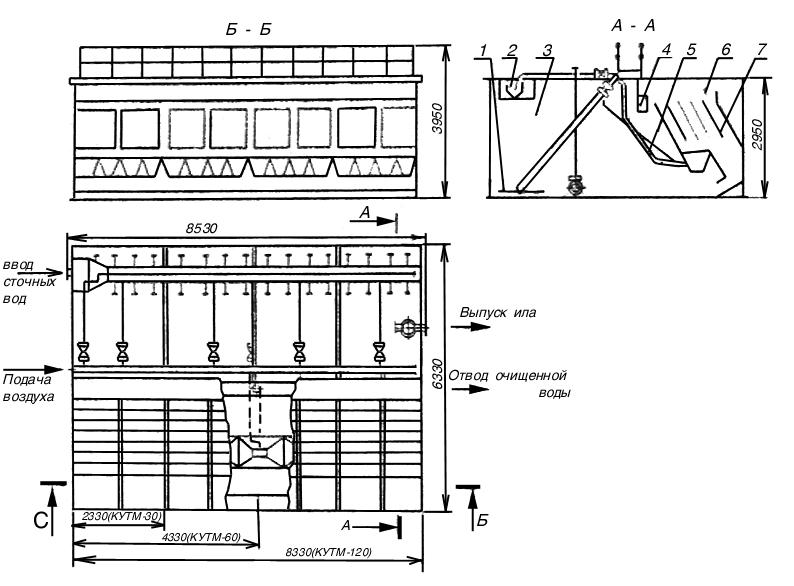 1 - аэрационная система; 2 - подающий лоток; 3 - аэротенк; 4 сборный лоток; 5 - эрлифт; 6 - отстойник; 7 - блок тонкослойного модуляЧерт.2Примечание. На чертеже приведена пневматическая система аэрации.Установка КУ-200-----------------* Размеры для справок.Примечание. На чертеже приведена пневматическая система аэрации.1 - аэротенк; 2 - аэрационная система; 3 - эрлифты; 4 - сборные лотки; 5 - отстойник; 6 - эрлифты плавающих веществ; 7 - аэробный стабилизатор; 8 - выпуск ила; 9 - опорожнение аэротенка; 10 - отвод очищенных водЧерт.3Черт.2, 3 (Измененная редакция, Изм. № 1).Таблица 1Типы, основные параметры и размерыТаблица 2Основные параметры и размеры систем аэрации  установокОбозначение НТД, на который дана ссылкаНомер пунктаГОСТ 380-887ПроизводительностьМаксимальныйГабаритные размеры, мм, не болееГабаритные размеры, мм, не болееГабаритные размеры, мм, не болееТехнологический объем, куб.м, не менееТехнологический объем, куб.м, не менееТехнологический объем, куб.м, не менееЧисло блоковГабариты блоков тонкослойныхМеталлоемкость, т,Типыкуб.м/ сутМетод очистки сточных вод расход сточных вод куб.м/чвысотадлинашириназоны аэрациизоны отстаиваниязоны аэробной стабилизациитонкослойных модулеймоду лей, ммне болееКУ-1212Полное окисление1,527505100306012,03,0---2,7КУТМ-3030То же3,7539502630633029,02,5-2980х1150х20055,2КУТМ-6060"7,5039504630633058,05,0-4980х1150х20057,5КУТМ-120120"15,0395086306330116,010,0-8980х1150х200512,7КУ-200200Аэрация с аэробной стабилизацией избыточного ила25,0420013300688090,035,045,0--18,2ТипыМетод аэрацииРасход воздуха, Расход воды, л/сПотребляемаяМеханический аэраторМеханический аэраторМеханический аэраторМеханический аэраторл/смощность кВт, не болеедиаметр, мммощность электродвигателя, кВтЧисло оборотов аэратора, об/минМасса, кгКУ-12Механический--1,05001,590-КУТМ-30То же --1,25001,5150220Пневматический14,1-1,5----Низконапорный165-2,8----Эжекционный-8,51,5----КУТМ-60Механический--2, 46003,090300Пневматический28,3-2,0----Низконапорный250-3,8----Эжекционный-17,03,0----КУТМ-120Механический--3,68004,590500Пневматический56,6-4,0----Низконапорный500-6,9----Эжекционный-34,06,0----КУ-200Механический--4,41000 5,575590Пневматический98-7,5----Низконапорный850-11,0----Эжекционный-68,012,0----